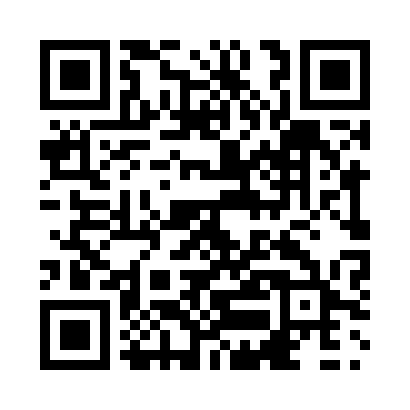 Prayer times for New Dundee, Ontario, CanadaMon 1 Jul 2024 - Wed 31 Jul 2024High Latitude Method: Angle Based RulePrayer Calculation Method: Islamic Society of North AmericaAsar Calculation Method: HanafiPrayer times provided by https://www.salahtimes.comDateDayFajrSunriseDhuhrAsrMaghribIsha1Mon3:585:461:266:459:0610:542Tue3:595:461:266:459:0610:543Wed4:005:471:276:459:0610:534Thu4:015:481:276:459:0610:535Fri4:015:481:276:459:0510:526Sat4:025:491:276:459:0510:517Sun4:035:501:276:449:0410:508Mon4:055:501:276:449:0410:509Tue4:065:511:286:449:0410:4910Wed4:075:521:286:449:0310:4811Thu4:085:531:286:449:0310:4712Fri4:095:541:286:439:0210:4613Sat4:105:541:286:439:0110:4514Sun4:125:551:286:439:0110:4415Mon4:135:561:286:439:0010:4316Tue4:145:571:286:428:5910:4217Wed4:165:581:286:428:5910:4018Thu4:175:591:286:418:5810:3919Fri4:186:001:296:418:5710:3820Sat4:206:011:296:418:5610:3721Sun4:216:021:296:408:5510:3522Mon4:236:031:296:408:5410:3423Tue4:246:031:296:398:5310:3224Wed4:266:041:296:398:5210:3125Thu4:276:051:296:388:5110:2926Fri4:296:061:296:378:5010:2827Sat4:306:081:296:378:4910:2628Sun4:326:091:296:368:4810:2529Mon4:336:101:296:358:4710:2330Tue4:356:111:296:358:4610:2131Wed4:366:121:296:348:4510:20